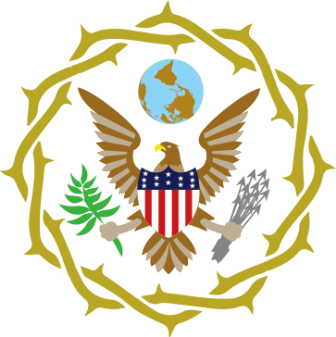 OPERATION EAGLEThe Plan For The Evangelization Of The USA For The SoldOut Movement“Those who hope in the Lord will renew their strength. They will soar on wings like eagles; they will run and 
not grow weary, they will walk and not be faint.” Isaiah 40:31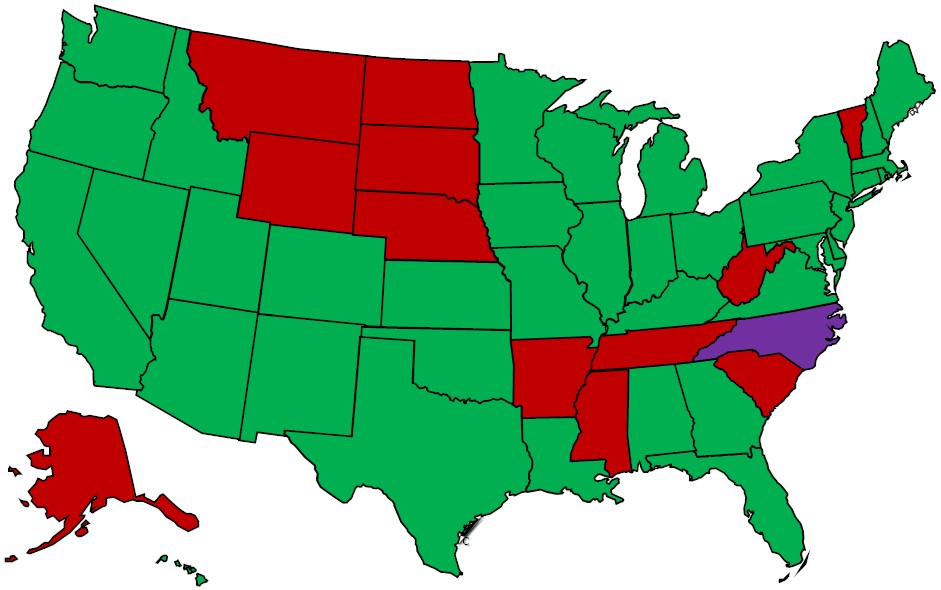 (Green – Church Planting   Purple – Remnant Group   Red – To Be Planted)2023 – Bozeman, MT; Burlington, VT; Columbia, SC; Knoxville, TN; Laramie, WY; Lincoln, NE; Sioux Falls, SD2024 – Anchorage, AK; Fayetteville, AR; Grand Forks, ND; Morgantown, WV; Raleigh, NC; Starkville, MSStates Planted 37           States To Be Planted 13